Министерство культуры Российской ФедерацииФГБОУ ВО «Астраханская государственная консерватория»Кафедра народных инструментовС.А. СоколовРабочая программа учебной дисциплины«Специальный инструмент (домра)»По специальности53.05.01 Искусство концертного исполнительства(уровень специалитета)Специализация №5: «Концертные народные инструменты(по видам инструментов: баян, аккордеон, домра, балалайка, гусли, гитара)»АстраханьСодержаниеПРИЛОЖЕНИЕ 1Методические рекомендации1.цель и задачи курсаЦель дисциплины - воспитание высококвалифицированного исполнителя, имеющего широкое общепрофессиональное образование, владеющего комплексом исполнительских знаний, умений и навыков, позволяющих самостоятельно решать проблемы интерпретации музыкальных произведений любых стилей и жанров академического исполнительства на домре, владеющего современной методикой обучения и воспитания молодых музыкантов учащихся средних специальных учебных заведений искусства и культуры.Задачи курса:формирование навыков художественной интерпретации музыкального произведения; формирование широкого художественно-эстетического кругозора;воспитание навыков работы над музыкальными произведениями различных эпох и стилей;развитие музыкально-исполнительского мастерства, овладение всеми видами техники и приемами игры, основными художественно-выразительными средствами, включая сложные виды артикуляционной техники;освоение студентом оригинального современного репертуара для домры; воспитание творческой инициативы у студента в достижении высоких результатов самостоятельной исполнительской деятельности;формирование навыков переложения произведений различных эпох и стилей, написанных для других инструментов;приобретение навыков чтения с листа, транспонирования и переложения произведенийовладение студентом основами преподавания специального инструмента в среднем профессиональном музыкальном учебном заведении.2. Требования к уровню освоения содержания курсаВ результате освоения дисциплины у студента должны сформироваться следующие общепрофессиональные (ОПК), профессиональные (ПК) и профессионально-специализированные (ПСК) компетенции: способностью запоминать музыкальный материал и воспроизводить на музыкальном инструменте по памяти музыкальные произведения ОПК-4;способностью слышать фактуру музыкального произведения при зрительном восприятии нотного текста и воплощать услышанное в реальном звучании ОПК-6;способностью понимать принципы работы над музыкальным произведением и задачи репетиционного процесса ОПК-8;способностью создавать исполнительский план музыкального сочинения и собственную интерпретацию музыкального произведения ПК-3;способностью демонстрировать умение исполнять музыкальное произведение ярко, артистично, виртуозно ПК-5;способностью воссоздавать художественные образы музыкального произведения в соответствии с замыслом композитора ПК-6;способностью к сотворчеству в исполнении музыкального произведения в ансамбле ПК-7;способностью демонстрировать интонационную чистоту, свободное владение игровым аппаратом и разнообразными техническими приемами звукоизвлечения ПСК-5.1;способностью демонстрировать свободное чтение с листа партий различной сложности ПСК-5.4В результате освоения данных компетенций студенты должны:Знать: основные принципы и этапы работы над музыкальным произведением, этапы репетиционной работы;различные композиторские стили и их особенности; основные существующие издания произведений композиторов различных эпох, стилей;сольный репертуар, включающий произведения разных эпох, жанров и стилей.Уметь: самостоятельно работать над музыкальным произведением с целью создания высокохудожественной интерпретации в концертном исполнении произведений разных стилей, жанров;самостоятельно преодолевать технические трудности в исполняемом произведении;поддерживать свой игровой аппарат в хорошей технической форме;исполнять музыкальное произведение ярко, артистично, овладевая вниманием слушательской аудитории;анализировать и подвергать критическому разбору процесс исполнения музыкального произведения.Владеть: искусством выразительного интонирования, разнообразными приемами звукоизвлечения, искусством фразировки;артикуляцией, штрихами, динамикой в целях создания художественного образа; разнообразными техническими приемами игры на инструменте, навыками самостоятельной подготовки  к концертному  исполнению  музыкальных  произведений различных стилей	и	жанров;	 профессиональной терминологией.3. Объем дисциплины, виды учебной работы и отчетности	Общая трудоемкость дисциплины – 2520 часов, индивидуальные занятия – 684 часов.  Время изучения – 1-10 семестры.Занятия по дисциплине «Специальный инструмент» проходят в индивидуальном классе по 3 часа в неделю в течение 1-4 семестров, по 4 часа в неделю в течение 5-8 семестров, и 5часов в неделю в течении 9-10 семестров. Формы контроля: текущая аттестация (контрольные уроки, прослушивания), промежуточная аттестация в форме зачета – 9 семестр и в форме экзамена – 1, 2, 3, 4, 5, 6, 7, 8, 10 семестры.4. Структура и содержание дисциплины5. Организация контроля знанийНа зачетах и экзаменах студенты исполняют подготовленную программу, состоящую из 3-4 произведений, различных по характеру, стилю и степени сложности. Оценка качества освоения программы включает текущий контроль успеваемости, промежуточную аттестацию обучающихся.Критерии оценокОценкой «отлично» оценивается выступление, в котором на достаточно высоком уровне проявляются технические, содержательные и артистические качества игры студента. Исполнение должно отличаться свободой интерпретаторского подхода, ясным представлением о стилевых задачах, виртуозностью и эмоциональной наполненностью.Оценкой «хорошо» оценивается выступление, показывающее хорошую профессиональную готовность программы при недостаточно ярко выявленных художественных и артистических качествах.Оценкой «удовлетворительно» оценивается выступление, в котором явно видны погрешности технического или содержательного плана при освоении основных профессиональных задач.Выступление, в котором не проявлены вышеперечисленные качества, оценивается как неудовлетворительное.«Зачтено» ставится при выступлении, в котором на высоком уровне проявляются технические, содержательные и артистические качества исполнения студента. Исполнение должно отличаться свободой и эмоциональной наполненностью.«Не зачтено» ставиться при выступлении, в котором не проявлены вышеперечисленные качества.6. Материально-техническое обеспечение дисциплиныДля преподавания дисциплины используются классы:№ 17 (Пианино «Essex» - 1 шт., шкаф для документов – 1 шт., стул – 1 шт., стол – 1 шт., пульт – 2 шт., банкетка – 1 шт.)№ 28 (Пианино “Essex”- 1шт., стул – 5 шт., шкаф для документов – 1шт., стол – 1шт., пульт – 1шт.)№ 30 (Пианино «Essex» - 1шт., стол – 1 шт., пульт – 1шт., стул – 3шт., шкаф для документов – 1 шт., банкетка – 1шт.)7. Учебно-методическое  и информационное обеспечение дисциплиныСписок рекомендованной литературыОсновная:Грачева, Т.В. Транскрипции, обработки и переложения для домры и фортепиано [Электронный ресурс] / Т.В. Грачева. — Электрон. дан. — Саратов : СГК им. Л.В. Собинова, 2014. — 80 с. — Режим доступа: https://e.lanbook.com/book/72147. — Загл. с экрана.Идрисова, И.В. Василий Васильевич Андреев. Жизнь и деятельность. Опыт биографии-хрестоматии [Электронный ресурс] : хрестоматия / И.В. Идрисова. — Электрон. дан. — Санкт-Петербург : Композитор, 2013. — 68 с. — Режим доступа: https://e.lanbook.com/book/10478. — Загл. с экрана.Цагарелли, Ю.А. Психология музыкально-исполнительской деятельности [Электронный ресурс] : учебное пособие / Ю.А. Цагарелли. — Электрон. дан. — Санкт-Петербург : Композитор, 2008. — 368 с. — Режим доступа: https://e.lanbook.com/book/2893. — Загл. с экрана.Дополнительная:Андрюшенков, Г.И.   Становление и развитие методики обучения игре на струнных русских народных инструментах: гусли, домра, балалайка, гитара [Текст] : учебное пособие / Г. И. Андрюшенков. - СПб. : Композитор, 2011. - 152 с. - ISBN 978-5-94708-143-5 : 284-58.Баренбойм, Л.А. Музыкальная педагогика и исполнительство [Электронный ресурс] : учебное пособие / Л.А. Баренбойм. — Электрон. дан. — Санкт-Петербург : Лань, Планета музыки, 2018. — 340 с. — Режим доступа: https://e.lanbook.com/book/103880. — Загл. с экрана.Белик, П.А.   Исполнительство на народном инструменте [Текст] : Методические рекомендации для студентов / П. А. Белик. - Астрахань : Изд-во Астраханской государственной консерватории, 2014. - 48 с.Белик, П.А.   История исполнительских стилей [Текст] : Методические рекомендации для студентов / П. А. Белик. - Астрахань : Изд-во Астраханской государственной консерватории, 2014. - 36 с.Вогралик, Т.Г. Метроритмический букварь [Электронный ресурс] : учебное пособие / Т.Г. Вогралик. — Электрон. дан. — Санкт-Петербург : Композитор, 2008. — 204 с. — Режим доступа: https://e.lanbook.com/book/2881. — Загл. с экрана.Гаврилин, В.А. О музыке и не только… [Электронный ресурс] / В.А. Гаврилин. — Электрон. дан. — Санкт-Петербург : Композитор, 2012. — 400 с. — Режим доступа: https://e.lanbook.com/book/41041. — Загл. с экрана.Идрисова, И.В. Василий Васильевич Андреев. Жизнь и деятельность. Опыт биографии-хрестоматии [Электронный ресурс] : хрестоматия / И.В. Идрисова. — Электрон. дан. — Санкт-Петербург : Композитор, 2013. — 68 с. — Режим доступа: https://e.lanbook.com/book/10478. — Загл. с экрана.Корыхалова, Н.П. Музыкально-исполнительские термины [Электронный ресурс] / Н.П. Корыхалова. — Электрон. дан. — Санкт-Петербург : Композитор, 2007. — 328 с. — Режим доступа: https://e.lanbook.com/book/41038. — Загл. с экрана.Левая, Т.Н. История отечественной музыки второй половины XX века [Электронный ресурс] : монография / Т.Н. Левая. — Электрон. дан. — Санкт-Петербург : Композитор, 2010. — 556 с. — Режим доступа: https://e.lanbook.com/book/41044. — Загл. с экрана.Русские народные музыкальные инструменты в современной культуре России [Текст]: Всероссийская научно-практическая конференция 30-31 января 2014 г. / Гл. ред. А.Ю. Русаков. – СПб., 2015. – 184 с.1.Цель и задачи курса.2.Требования к уровню освоения содержания курса.3Объем дисциплины, виды учебной работы и отчетности4Структура и содержание дисциплины5.Организация контроля знаний6.Материально-техническое обеспечение дисциплины.7.Учебно-методическое  и информационное обеспечение дисциплины.№ темыНазвание темыНазвание темыВсегочасов1I курс, первый семестр:Одно-два произведения XVI-XVIII вв.Одна-две обработки народных тем.Одна-две пьесы по выбору. Гаммы, арпеджио от ноты соль: двухоктавные  мажорные, минорные (всех видов),  хроматические (4 вида аппликатуры), ломаные (мажорн., минорн., хроматич.); арпеджио трезвучий, секстаккордов, квартсекстаккордов и септаккордов с обращениями от основного тона. , с применением различных приемов игры, способов звукоизвлечения и штрихов, метрических и динамических вариантов. Гаммы и арпеджио исполнять в различных рит-мах: дуолями, триолями, квартолями, квинтолями, секстолями, октолями.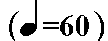    Однооктавные  гаммы в терцию, сексту, октаву на струнах  РЕ-ЛЯ; ЛЯ-МИ;              Упражнения: ( Белов, Круглов, Сиваков, Лукин, Чунин и др.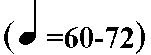   Г.Шрадик –упражнения, ч.1 (.);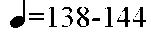   Два этюда или фактурных упражнения на различные виды техники в темпе (наизусть).I курс, первый семестр:Одно-два произведения XVI-XVIII вв.Одна-две обработки народных тем.Одна-две пьесы по выбору. Гаммы, арпеджио от ноты соль: двухоктавные  мажорные, минорные (всех видов),  хроматические (4 вида аппликатуры), ломаные (мажорн., минорн., хроматич.); арпеджио трезвучий, секстаккордов, квартсекстаккордов и септаккордов с обращениями от основного тона. , с применением различных приемов игры, способов звукоизвлечения и штрихов, метрических и динамических вариантов. Гаммы и арпеджио исполнять в различных рит-мах: дуолями, триолями, квартолями, квинтолями, секстолями, октолями.   Однооктавные  гаммы в терцию, сексту, октаву на струнах  РЕ-ЛЯ; ЛЯ-МИ;              Упражнения: ( Белов, Круглов, Сиваков, Лукин, Чунин и др.  Г.Шрадик –упражнения, ч.1 (.);  Два этюда или фактурных упражнения на различные виды техники в темпе (наизусть).542I курс, второй семестр:Одно-два произведения XVI-XVIII вв.Одно-два произведения эпохи классицизма.Одна-две обработки народных тем.Одна-две пьесы по выбору.   Гаммы и арпеджио двухоктавные от любой ноты  (мажорные, минорные всех видов,  хроматические (4 вида аппликатуры), ломаные (мажорные, минорные, хроматические);    арпеджио трезвучий, секстаккордов, квартсекстаккордов и септаккордов с обращениями от основного тона () с применением различных приемов игры, способов звукоизвлечения и штрихов, метрических и динамических вариантов. Гаммы и арпеджио исполнять в различных ритмах: дуолями, триолями, квартолями, квинтолями, секстолями, септолями, октолями.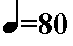    Однооктавные  гаммы в терцию, сексту, октаву на струнах  РЕ-ЛЯ, ЛЯ-МИ; гаммы исполнять в различных ритмах ( 2,3,4,5,6,8)           Упражнения для совершенствования техники  ( Белов, Круглов, Сиваков, Лукин, Чунин и др.)   Шрадик, Шевчик –упражнения, ч1 (.);Два этюда или фактурных упражнения на различные виды техники в темпе (наизусть).I курс, второй семестр:Одно-два произведения XVI-XVIII вв.Одно-два произведения эпохи классицизма.Одна-две обработки народных тем.Одна-две пьесы по выбору.   Гаммы и арпеджио двухоктавные от любой ноты  (мажорные, минорные всех видов,  хроматические (4 вида аппликатуры), ломаные (мажорные, минорные, хроматические);    арпеджио трезвучий, секстаккордов, квартсекстаккордов и септаккордов с обращениями от основного тона () с применением различных приемов игры, способов звукоизвлечения и штрихов, метрических и динамических вариантов. Гаммы и арпеджио исполнять в различных ритмах: дуолями, триолями, квартолями, квинтолями, секстолями, септолями, октолями.   Однооктавные  гаммы в терцию, сексту, октаву на струнах  РЕ-ЛЯ, ЛЯ-МИ; гаммы исполнять в различных ритмах ( 2,3,4,5,6,8)           Упражнения для совершенствования техники  ( Белов, Круглов, Сиваков, Лукин, Чунин и др.)   Шрадик, Шевчик –упражнения, ч1 (.);Два этюда или фактурных упражнения на различные виды техники в темпе (наизусть).543II курс, третий семестр:Одно-два произведения XVI-XVIII вв.Одно-два произведения эпохи классицизма.Одно-два произведения первой половины XX в.Одна-две обработки народных тем.II курс, третий семестр:Одно-два произведения XVI-XVIII вв.Одно-два произведения эпохи классицизма.Одно-два произведения первой половины XX в.Одна-две обработки народных тем.544II курс, четвертый семестр:Одно-два произведения XVI-XVIII вв. или эпохи классицизма.Одно-два произведения эпохи романтизма.Одно-два произведения русского композитора первой половины XX в.Одна-две обработки народных тем или пьеса, написанная в одном из джазовых стилей.II курс, четвертый семестр:Одно-два произведения XVI-XVIII вв. или эпохи классицизма.Одно-два произведения эпохи романтизма.Одно-два произведения русского композитора первой половины XX в.Одна-две обработки народных тем или пьеса, написанная в одном из джазовых стилей.545III курс, пятый семестр:Одно- два произведения эпохи классицизма.Одно-два произведения эпохи романтизма.Одно-два произведения русского композитора первой половины XX в.Одна-две обработки народных тем или пьеса, написанная в одном из джазовых стилей.III курс, пятый семестр:Одно- два произведения эпохи классицизма.Одно-два произведения эпохи романтизма.Одно-два произведения русского композитора первой половины XX в.Одна-две обработки народных тем или пьеса, написанная в одном из джазовых стилей.726III курс, шестой семестр:Одно- два произведения эпохи классицизма.Одно-два произведения эпохи романтизма.Произведение композитора XX в. (желательно крупной формы).Одна-две обработки народных тем.III курс, шестой семестр:Одно- два произведения эпохи классицизма.Одно-два произведения эпохи романтизма.Произведение композитора XX в. (желательно крупной формы).Одна-две обработки народных тем.727IV курс, седьмой семестр:Одно-два виртуозных произведения эпохи классицизма или романтизма.Одно-два произведение русского композитора.Одно-два произведения зарубежного композитора XX в.Одна-две современных обработки народных тем.Оригинальное современное произведение крупной формы второй половины XX в.IV курс, седьмой семестр:Одно-два виртуозных произведения эпохи классицизма или романтизма.Одно-два произведение русского композитора.Одно-два произведения зарубежного композитора XX в.Одна-две современных обработки народных тем.Оригинальное современное произведение крупной формы второй половины XX в.72IV курс, восьмой семестр:Одно-два виртуозных произведения эпохи романтизма.Одно-два произведения русского композитора.Одно-два произведения зарубежного композитора XX в.Одна-две современных обработки народных тем (желательно соло).Оригинальное современное произведение крупной формы второй половины XX в.IV курс, восьмой семестр:Одно-два виртуозных произведения эпохи романтизма.Одно-два произведения русского композитора.Одно-два произведения зарубежного композитора XX в.Одна-две современных обработки народных тем (желательно соло).Оригинальное современное произведение крупной формы второй половины XX в.72V курс, 9 семестрПроизведение XVI-XVIII вв. или эпохи классицизма.Виртуозное произведение эпохи романтизма или зарубежного композитора XX в.Произведение русского композитора.Оригинальное произведение крупной формы, исключая фантазии и обработки народных тем.Произведение, написанное на материале народных тем.V курс, 9 семестрПроизведение XVI-XVIII вв. или эпохи классицизма.Виртуозное произведение эпохи романтизма или зарубежного композитора XX в.Произведение русского композитора.Оригинальное произведение крупной формы, исключая фантазии и обработки народных тем.Произведение, написанное на материале народных тем.90Произведение XVI-XVIII вв. или эпохи классицизма.Виртуозное произведение эпохи романтизма или зарубежного композитора XX в.Произведение русского композитора.Оригинальное произведение крупной формы, исключая фантазии и обработки народных тем.Произведение, написанное на материале народных тем.Произведение XVI-XVIII вв. или эпохи классицизма.Виртуозное произведение эпохи романтизма или зарубежного композитора XX в.Произведение русского композитора.Оригинальное произведение крупной формы, исключая фантазии и обработки народных тем.Произведение, написанное на материале народных тем.90Всего684